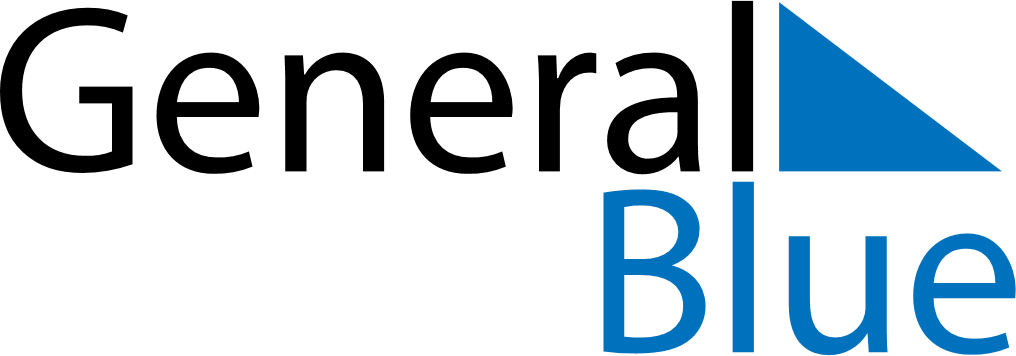 November 2029November 2029November 2029BermudaBermudaSundayMondayTuesdayWednesdayThursdayFridaySaturday1234567891011121314151617Remembrance DayRemembrance Day (substitute day)18192021222324252627282930